Газета «Марш Победы!»     Выпуск №1         к 70-ю Победы                 Редактор: 3 семьяБлокада Ленинграда - одна из самых трагических страниц в истории Второй мировой войны. Это долгих 900 дней смерти, голода, холода, бомбежек, отчаянья и мужества жителей города. Ни один город мира за всю историю войн не отдал за Победу столько жизней, сколько отдал Ленинград.27 января в стенах детского дома прошел вечер «Реквием». Взрослые дети рассказали о событиях тех времен,    из  рассказа приглашенного гостя Зиновьева Владимира Петровича, автора стихов о войне, живого свидетеля войны, много нового узнали дети  о трагических днях блокадного Ленинграда.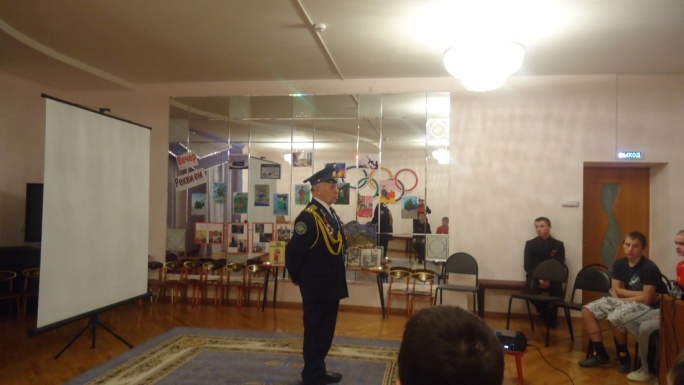 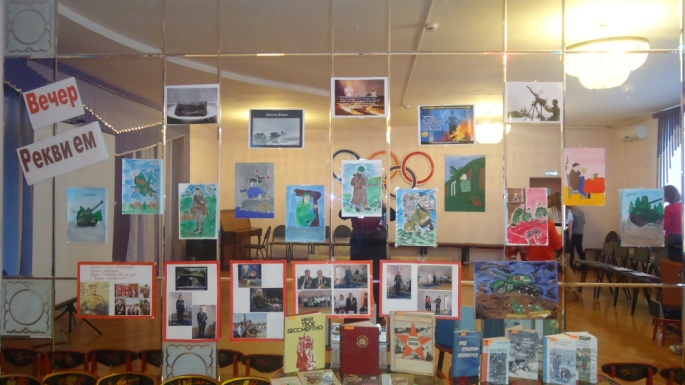 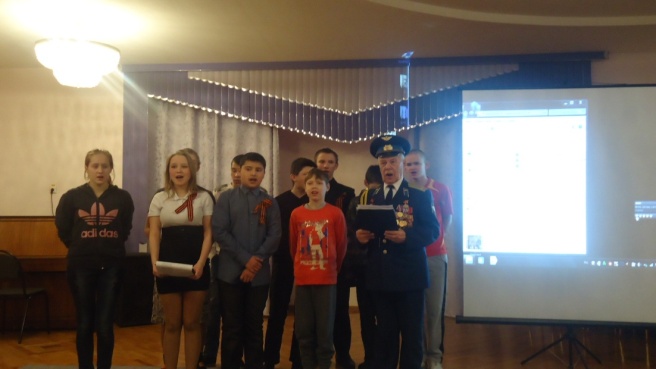 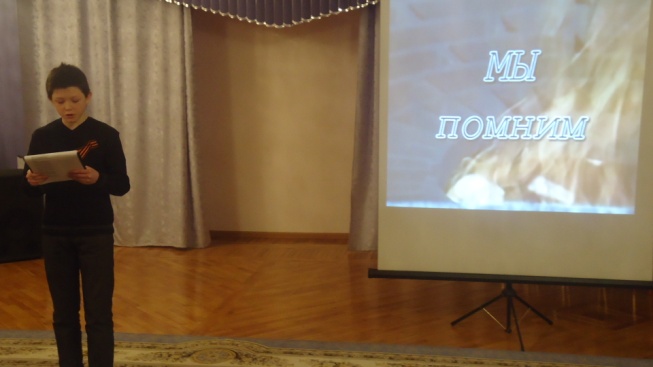 23 февраля  День защитника Отечества.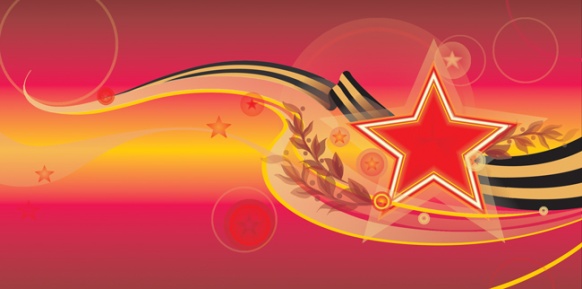 23 февраля в России отмечают День Защитника Отечества. Однако этот праздник для многих давно уже превратился в день мужчин, когда сильной половине отечества оказывают знаки внимания и дарят подарки. В этот день принято накрывать застолья и чествовать всех защитников отечества от мала до велика. Поздравляют военных, тех, кто служил или только будет служить в рядах вооруженных сил, и даже тех, кто в армию идти вовсе не собирается.19 февраля в детский дом на праздничный вечер были приглашены ветераны, участник боевых действий в Афганистане, военнослужащие различных родов войск. Дети приготовили поздравления, прочитали стихи, спели песни. Приглашенные гости,  рассказали о самых ярких эпизодах  своей жизни, связанных со службой в Армии.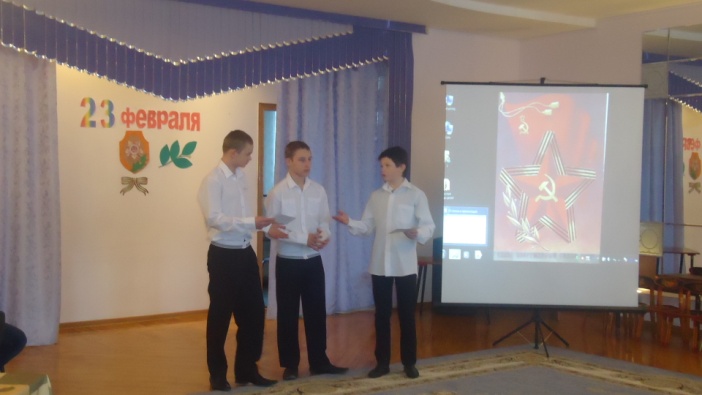 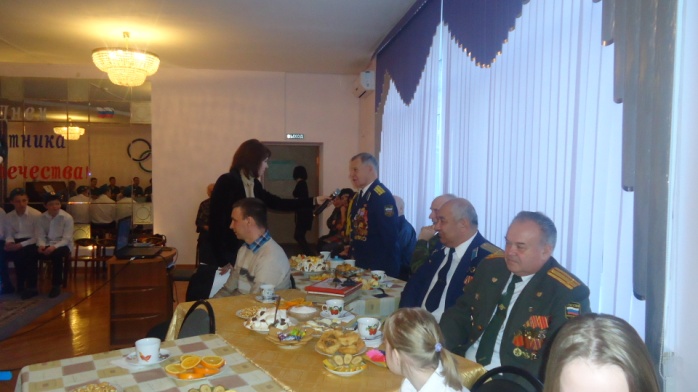 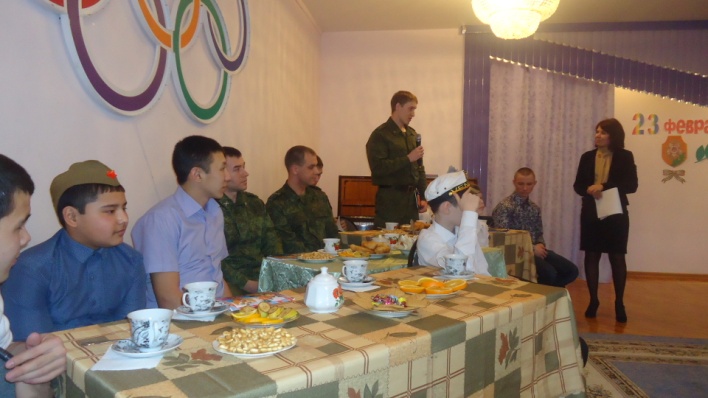 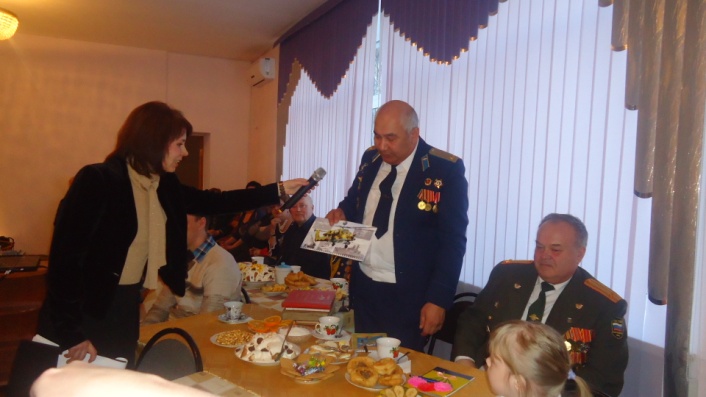 Литературное чтение «Война.  Народ. Победа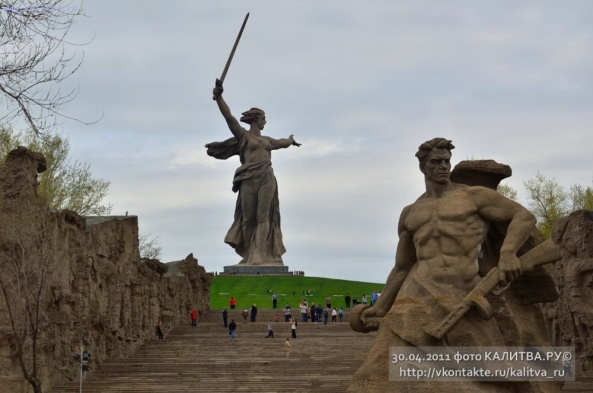 Сталинградская битва — оборонительная (17.07 — 18.11.1942) и наступательная (19.11.1942 — 02.02.1943) операции советских войск во время Великой Отечественной войны. Целью боевых действий советских войск являлись оборона Сталинграда и разгром действовавшей на сталинградском направлении группировки противника. В результате июльского наступления 1942 года противник вышел к излучине Дона. Сталинградская битва началась упорной обороной советских войск на дальних подступах к Сталинграду. Используя численное превосходство, немецко-фашистские войска прорвались к Волге, ожесточённые бои развернулись на территории города. Стремясь любой ценой взять Сталинград, немецкое командование в сентябре сосредоточило в составе группы армий «Юг» свыше 80 дивизий. Столкнувшись с исключительно упорным сопротивлением советских войск, враг, неся огромные потери, до середины ноября безуспешно пытался взять Сталинград. 19 — 20 ноября советские войска перешли в стратегическое контрнаступление. Крупнейшая ударная группировка вражеских войск была окружена и полностью уничтожена. В Сталинградской битве был сломлен моральный дух фашизма, потери вермахта составили четверть всех его сил на восточном фронте .Победа советских войск в Сталинградской битве, обусловленная моральным превосходством советских войск над немецко-фашистскими войсками и превосходством советского военного искусства над военным искусством вермахта, имела решающее значение для победы Советского Союза в Великой Отечественной войне .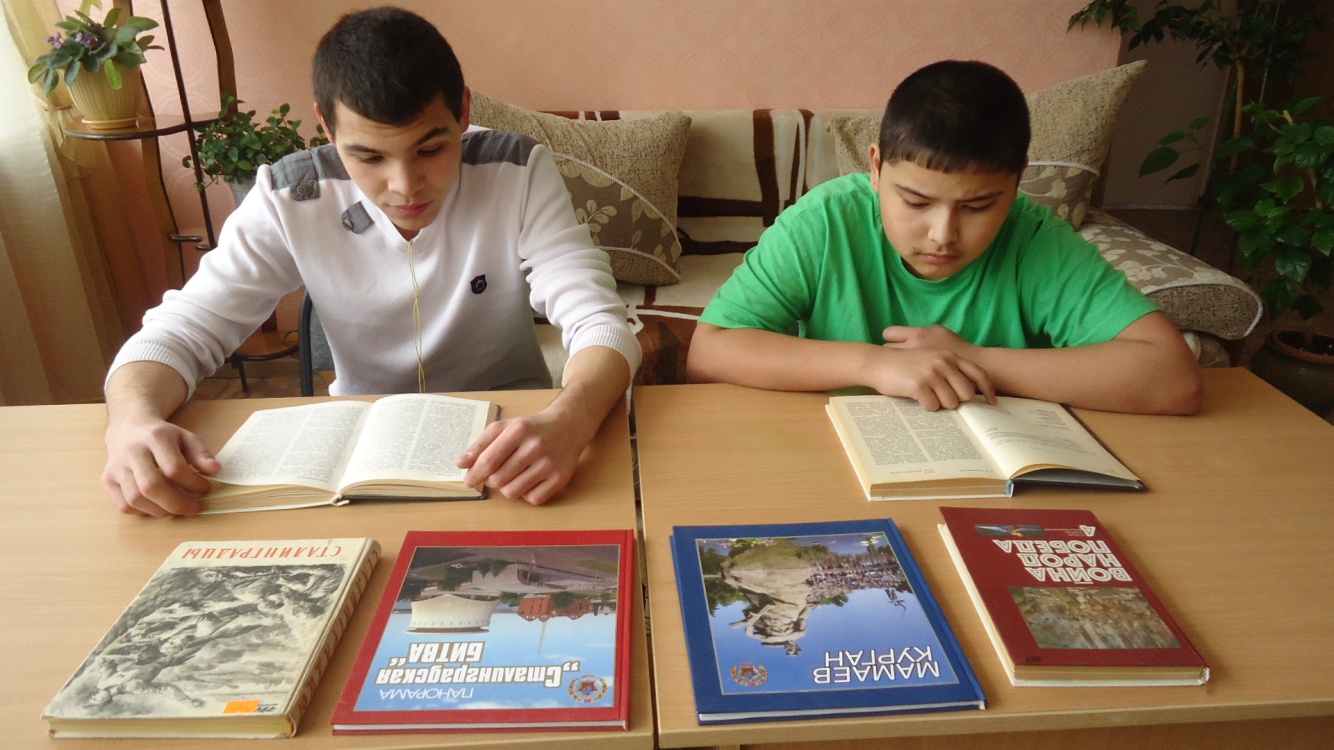 Первое знакомство с творчеством Зиновьева  Владимира  Петровича. «Блокада»Автор: Зиновьев Владимир Петрович.Стоял сентябрь. Год сорок первый…Народ познал войны лицо.У Ленинграда крепки нервыНо враг… зажал его в кольцо.Весь фронт и тыл, все люди знали:Любимый город их в беде;И стар и мал; все понимали,Как он нуждается в еде.А город жил; он  жил, трудилсяИ, чтобы слышал каждый дом,По Ленинграду громко  билсяКак пульс, включенный метроном.Не пули били Ленинградцев, Снаряды, голод их косил.И нет возможности прорваться:Кругом фашист! И нету … сил…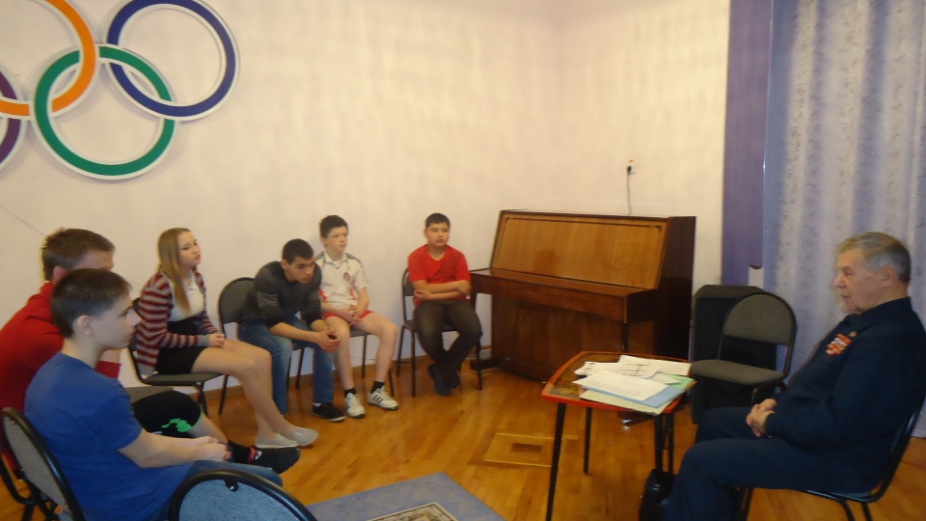 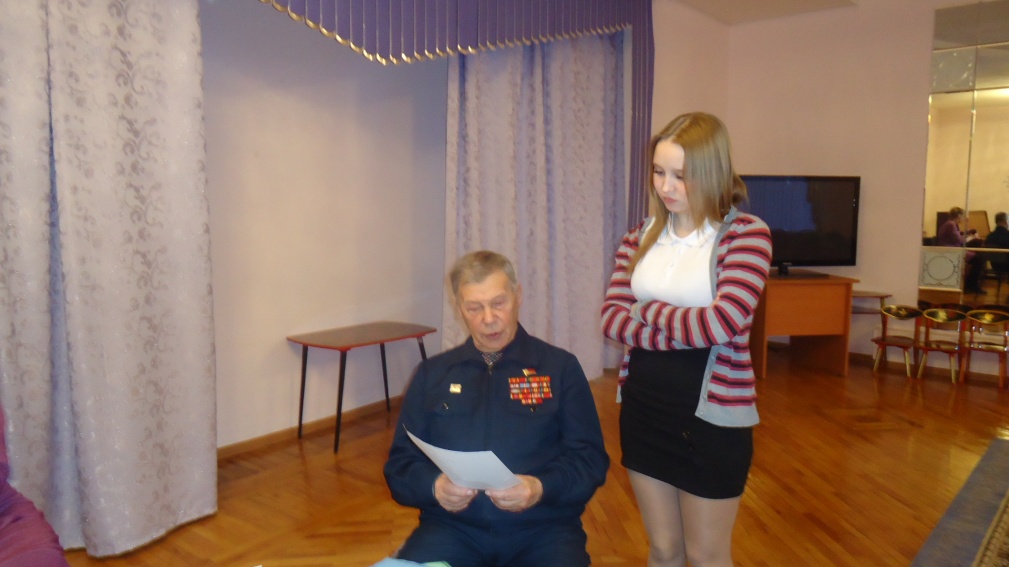 